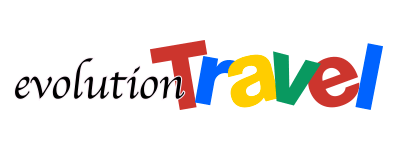 
EVOLUTION TRAVEL:DUE NUOVI PORTALI TEMATICI DEDICATI ALLA GIORDANIA E AI VIAGGI IN TRENOIdee di viaggio originali e personalizzabili per entrambi i portaliMilano, maggio 2019 – La galassia della programmazione di Evolution Travel continua a espandersi, all’insegna delle proposte di viaggio contraddistinte dalla qualità, e accoglie due nuovi portali tematici dedicati a una meta molto amata come la Giordania e alle proposte su scala mondiale dei viaggi in treno.Le due new entry sono nate in linea con la filosofia aziendale di Evolution Travel, contraddistinta dalla preparazione e dall’elevata professionalità dei promotori tour operator e dei promotori riferimento prodotto, responsabili della costruzione delle idee di viaggio e dell’accurata personalizzazione di itinerari particolari come quelli caratteristici di questi due nuovi portali.Attenti studi di mercato, capacità di analisi e pianificazione marketing dal backoffice di Evolution Travel hanno consentito dunque di strutturare e lanciare le proposte Giordania e Viaggi in Treno.“Siamo molto soddisfatti di queste due novità: la Giordania è una meta che già faceva registrare numerose richieste e ci aspettiamo, come già le previsioni prospettano, ottimi risultati. I viaggi in treno rappresentano una nicchia in forte crescita e la decisione di creare un portale ad hoc dedicato è ancora una volta espressione della capacità di visione e di interpretazione lungimirante dei trend di viaggio da parte di Evolution Travel”, commenta Alessandra Pressato, responsabile programmazione prodotti Evolution Travel.IL PORTALE GIORDANIALa selezione di proposte riguardanti la Giordania spazia dai classici pacchetti composti di volo e soggiorno ai tour individuali che richiedono una creazione dell’itinerario tailor made, studiato con un approccio consulenziale sulla base delle precise esigenze del cliente. Al fine di soddisfare al meglio le necessità dei viaggiatori, la programmazione contempla differenti opzioni relative ai collegamenti aerei con partenze dirette da Milano, Roma, Bergamo e Bologna e la possibilità di volare, effettuando uno scalo, da numerosi aeroporti nazionali. Molto flessibile anche la durata dei soggiorni con permanenze che partono da 4 pernottamenti e l’opportunità di utilizzare unicamente giorni infrasettimanali.“Conosciamo molto bene questa meta che abbiamo avuto modo di mappare di persona scoprendone le meraviglie e gli aspetti meno noti, fondamentali, però, per fare la differenza in un viaggio. Gli strumenti tecnici che caratterizzano il modello di business di Evolution Travel ci hanno permesso di dare vita a questo portale e di valorizzare al meglio il nostro lavoro dedicato alla programmazione, facendoci conoscere online e anche presso le ADV che hanno interesse a proporre ai loro clienti itinerari particolari e idee di viaggio tailor made. Il traffico registrato in queste prime settimane di vita è molto elevato e il numero di richieste in costante crescita”, commentano Loris Zucchetti, promotore tour operator, e Federica Biondi, promotore riferimento prodotto Evolution Travel.IL PORTALE “VIAGGI IN TRENO”All’insegna della particolarità e della varietà la programmazione del portale “Viaggi in treno”, tendenza travel in fortissima ascesa che accomuna un numero sempre più nutrito di appassionati. Questo modo di viaggiare, infatti, non è scelto unicamente da chi non ama l’aereo, ma da chi predilige scoprire un territorio in prospettiva slow, osservandolo con attenzione, in modalità panoramica, dal finestrino. In quest’ottica, la programmazione si estende su scala mondiale e annovera grandi classici come il percorso ferroviario che tocca il passo Jungfrau in Svizzera – non raggiungibile in auto - e il circuito delle grandi città dell’Est americano con i viaggi sulla rete ferroviaria Amtrak, ma anche mete remote come il Turkmenistan, punto di partenza di un tour di due settimane a bordo dell’Oriental Silk Road Express. Tra le particolarità dell’offerta figura anche la possibilità di integrare numerose proposte di viaggio con passaggi in nave in differenti paesi. “Questo tema di viaggio mi appassiona personalmente e per questo ho deciso di mettere la mia esperienza in ambito turistico al servizio di una precisa specializzazione. Plus di questo portale è la sua unicità: il tema dei viaggi in treno si sta affermando sempre di più, ma non ci sono operatori monotematici che, come noi, offrano tutte le combinazioni – solo treno, volo e treno, treno e hotel oppure volo, treno e nave – e a pochi giorni dalla messa online del portale abbiamo già venduto differenti proposte incentrate soprattutto sull’Europa. Il target che ama questo genere di viaggi è molto interessante: non ha preclusioni legate alla stagionalità e ha un buon potere di acquisto. E molto nutrito è, infatti, il numero di richieste per viaggi particolari e costosi come quelli a bordo di treni di lusso come l’Eastern & Oriental Express che attraversa Singapore, Malesia e Thailandia. L’offerta tuttavia è variegata e trasversale e coglie il desiderio di arrivare in luoghi lontani dal turismo di massa. Sono soprattutto i grandi viaggiatori a scegliere questa tipologia di viaggio, per scoprire il mondo su mezzi di viaggio alternativi. Spesso sono persone che hanno già viaggiato parecchio e adesso vogliono soffermarsi molto di più sui percorsi”, commenta Roxana Ilie, promotore di riferimento prodotto Evolution Travel. Facebook: https://www.facebook.com/EvolutionTravel/Instagram: @evolution_travel_ -  https://www.instagram.com/evolution_travel_Ufficio Stampa Evolution Travel:AT Comunicazione – Milano02.49468978 – 349.2544617Alessandra Agostini – agostini@atcomunicazione.itClaudia Torresani – torresani@atcomunicazione.it